İÇ VE DIŞ İLETİŞİM PLANIKuruluş aşağıdaki hususlar dahil olmak üzere gerekli olan iç ve dış iletişimleri planlamalı, belirlemelidir.İletişim numaralarını, yönetici personel acil durum iletişim bilgilerini de içerecek şekilde belirlenmelidir.Kurumumuzda hijyen, enfeksiyon önleme ve kontrolün sağlanmasının etkili şekilde uygulanması ile proseslerin işletilmesi, kontrolü ve acil durumlarla başa çıkmak amacıyla Salgın Sorumlusu olarak  Adem ALBAYRAK görevlendirilmiştir.     Ateş, öksürük, burun akıntısı, solunum sıkıntısı gibi salgın hastalık belirtileri olan veya temaslısı olan öğretmen, öğrenci ya da çalışanların tespit edilmesi durumunda zaman geçirmeksizin, sıralı olarak aranması gereken kişiler.Pandemi süresince şüpheli durumlarda Koronavirüs Çağrı Merkezi 184 ve Acil Talepler için 112’nin aranması gereklidir. Kurum Pandemi Sorumlusu İlkyardımcılara; Olay yerinin açık adresi, Yaralının veya hastanın durumu,Yaralı veya hasta sayısı,Olayın gelişimi,kısa ve düzgün ifadelerle net bir şekilde bildirir.Gerekli ise ilkyardım ekibi veya sağlık görevlilerine yardımcı olunur.Okul kendi verilerini ilçe sağlık müdürlüğüne ilettikten sonraki işlemde aşağıdaki iletişim zincirini izleyecektir.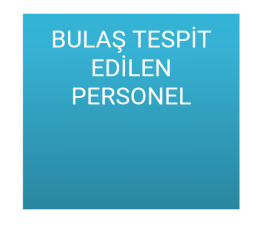 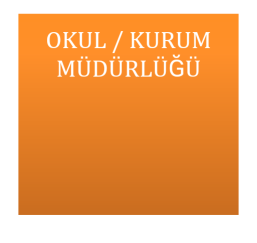 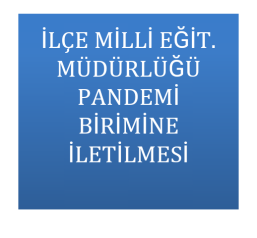 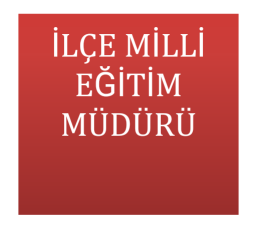 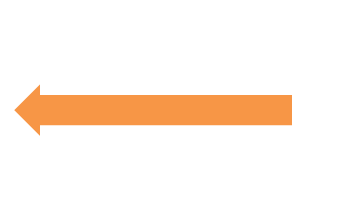 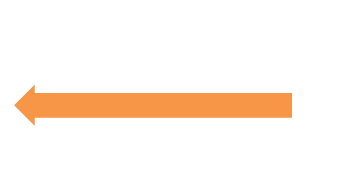 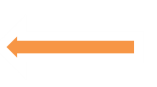                                                         KURUM VERİ İLETİŞİM ZİNCİRİ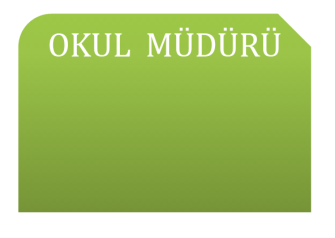 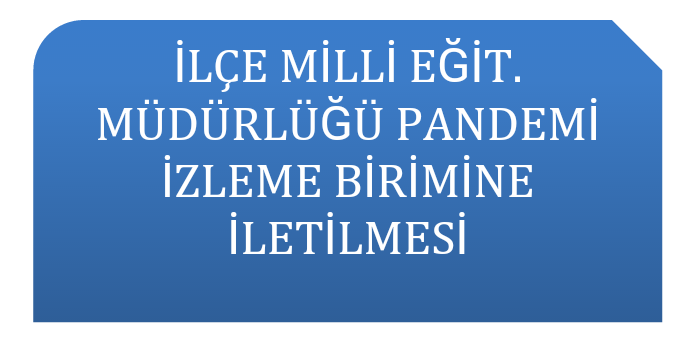 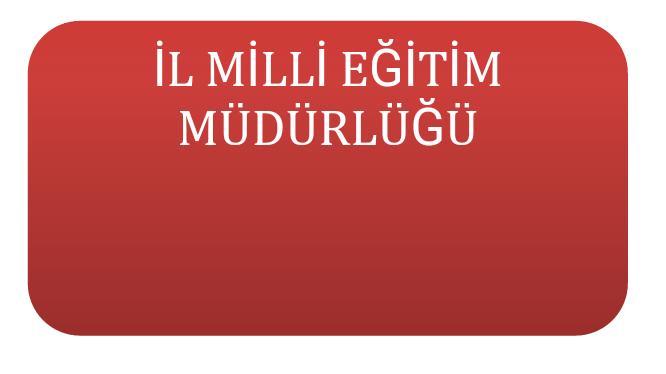 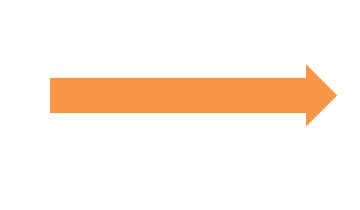 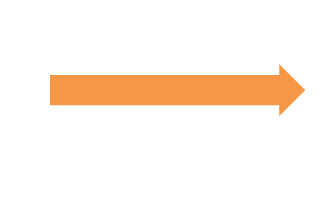 							Ahmet USTA				                                   Okul Müdürü      COVID 19 ACİL DURUM İLETİŞİM ÇİZELGESİ      COVID 19 ACİL DURUM İLETİŞİM ÇİZELGESİ      COVID 19 ACİL DURUM İLETİŞİM ÇİZELGESİ      COVID 19 ACİL DURUM İLETİŞİM ÇİZELGESİADI SOYADIADI SOYADIGÖREVİTELEFON NOADEM ALBAYRAKADEM ALBAYRAKSALGIN SORUMLUSU544 891 13 58AHMET USTAAHMET USTAİŞVEREN533 325 82 12MÜCAHİT HEKİMMÜCAHİT HEKİMSALGIN SORUMLUSU554 418 90 49BARIŞ AKKAYABARIŞ AKKAYASALGIN SORUMLUSU505 618 07 25İLKAY YEŞİLTAŞİLKAY YEŞİLTAŞSALGIN SORUMLUSU542 570 44 01CİHAN ZORLUCİHAN ZORLUSALGIN SORUMLUSU542 891 47 20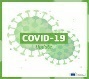 COVID 19 ÇAĞRI MERKEZİÇAĞRI MERKEZİ184 VEYA 112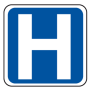 DEVLET HASTANESİSAĞLIK KURULUŞU 454 6712121 454 6713002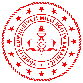 YAĞLIDERE İLÇE MİLLİ EĞİTİM MÜDÜRLÜĞÜİLÇE MEM 505 6638519